На конкурс 2019 года на соискание именной стипендии муниципального образования «Город Томск» Иванов Иван Иванович магистрант 2 года обучения экономического факультета 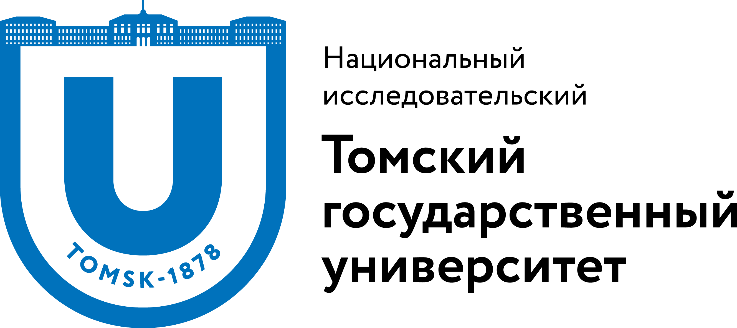 Иванов Иван Иванович магистрант 2 года обучения экономического факультета 